Bath University Guides and Scouts Semester One Events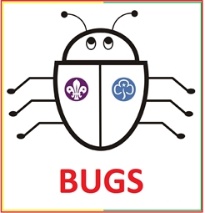 WeekDateActivity0Thursday 27th SeptemberMonday 1st OctoberSU Group Day – Come meet some of the committee on parade! 11am – 4pm. If you missed us or fancy another chat, our stall will be in Founders Hall on Monday!1Tuesday 2nd October Freshers Meal – Enjoy an evening of food with old and new members alike. Meeting outside the library at 6:45 pm or at Smashburger at 7 pm. Open to all new members, no matter if you’re a first or final year!1Thursday 4th OctoberScavenger Hunt – What’s a better way to get to know your way around campus than running around campus doing hilarious challenges with new friends? 1Friday 5th OctoberGuide Volunteer Meeting – Interested in volunteering with Guiding whilst studying at Uni? A yearly opportunity for students to meet other leaders in the district is the perfect opportunity! To volunteer with Scouting, email mr747@bath.ac.uk.2Monday 8th OctoberPizza and Board Games – Bring a game and join us for a nice chill evening on campus.2Wednesday 10th OctoberRoman Baths Trip –Fed up with the showers in halls? Join us at the city's historic baths. Sadly, we can't bathe there anymore – but with free entry (just bring your library card) it's a great afternoon away from study!3Tuesday 16th OctoberParacord Bracelets – Want to learn a new craft? Join us for an evening of knot tying, bracelet making fun.3Friday 19th – Sunday 21st October***BUGS Freshers Camp***Our first camp of the year and a chance to get to know other members of the club! Plus, it’s only £5 for new members! This covers food, activities and camping. For all the details check out ‘bugsfresherscamp.ssago.org’.4Thursday 25th OctoberBUGS Play Ultimate Noughts and Crosses – Come and join us for a twist on this classic game of strategy and cunning. Prizes to be won! 5Monday 29th OctoberFear at Avon Valley Scream Park– Fancy a fright? In celebration of this night of horrors, BUGS will be heading to face their fears at this terrifying attraction. 5Friday 2nd NovemberPub Tour with a Twist – A rhetorical question? Anyway, join us on a trip through Bath’s most important institutions, with a surprise at each pub. An event for everyone, including non-drinkers.5Saturday 3rd NovemberFireworks Night – BUGS biggest fundraiser of the year! Bring your friends, housemates, crushes, enemies, or anyone you can find and watch the fireworks for free whilst collecting money for the Rotary club. Free food afterwards!6Saturday 10th NovemberBath City Farm Visit – Did you know Bath had a farm? We’re going to head down and meet the animals?7Monday 12th NovemberT-shirt Painting – This is your chance to make your very own BUGS merchandise! Please make sure you RSVP to this event on Facebook so we can make sure there are enough materials for everyone.7Friday 16th– Sunday 18th November***November Rally***The first rally of the year! We’ll be heading to Lancaster to spend a weekend camping in a fantasy land. Prepare for the mayhem that is mascot stealing, ceilidhs and much more!8Friday 23rd NovemberFundraising Quiz Night – Bring your friends/flatmates/course mates for an evening of quizzing with the local Guiding and Scouting community.9Wednesday 28th NovemberSardines – Ever wondered what it feels like to be tinned fish? Discover new parts of campus as you hunt for your fellow BUGS in this age-old challenge. 9Saturday 1st DecemberNight Hike – I hope you’re not afraid of the dark as we venture into the night. Don’t forget your torch and coat as we’re pulling an all-nighter to explore Bath in the moonlight!10Tuesday 4th DecemberMatts Mystery Sporting (ish) Event – Take your marks… get set… go! Get your game face and be prepared to break a sweat as BUGS get ready for Tokyo 2020.10Thursday 6th DecemberChristmas Campfire – It is Christmas time, so get ready to celebrate in the most BUGS way possible, with fire!11Monday 10th DecemberChristmas Meal –To celebrate the upcoming holidays and commiserate the dreaded exams, we will close the year as we began it, with a Christmas dinner! P.S Christmas jumpers are a must!!Revision WeekWednesday 9th JanuaryFilm Night – Need a break from revision? Come join for us for a relaxed night of films and fun. 